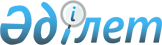 Об утверждении минимального размера расходов на управление объектом кондоминиума и содержание общего имущества объекта кондоминиума по Зайсанскому району на 2022 годРешение Зайсанского районного маслихата Восточно-Казахстанской области от 17 ноября 2022 года № 25-3. Зарегистрировано в Министерстве юстиции Республики Казахстан 18 ноября 2022 года № 30591
      В соответствии с пунктом 1 статьи 10-3 Закона Республики Казахстан "О жилищных отношениях", приказом исполняющего обязанности Министра индустрии и инфраструктурного развития Республики Казахстан от 30 марта 2020 года №166 "Об утверждении Методики расчета сметы расходов на управление объектом кондоминиума и содержание общего имущества объекта кондоминиума, а также методики расчета минимального размера расходов на управление объектом кондоминиума и содержание общего имущества объекта кондоминиума" (зарегистрирован в Реестре государственной регистрации нормативных правовых актов под №20284) Зайсанский районный маслихат РЕШИЛ:
      1. Утвердить минимальный размер расходов на управление объектом кондоминиума и содержание общего имущества объекта кондоминиума по Зайсанскому району на 2022 год в сумме 32,45 тенге за 1 (один) квадратный метр.
      2. Настоящее решение вводится в действие по истечении десяти календарных дней после дня его первого официального опубликования.
					© 2012. РГП на ПХВ «Институт законодательства и правовой информации Республики Казахстан» Министерства юстиции Республики Казахстан
				
      Секретарь районного  маслихата

С. Маркабаев
